 О выявлении правообладателя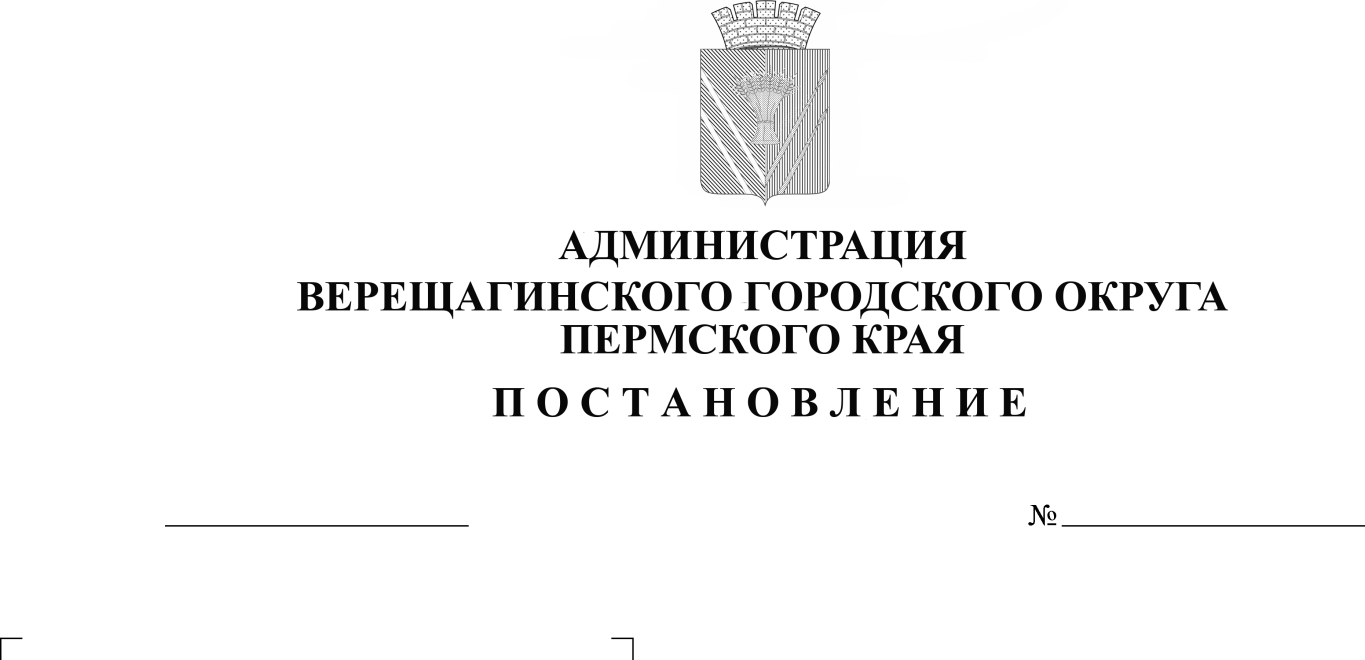  ранее учтенного земельного участка с кадастровым номером 59:16:1780101:9В соответствии со статьей 69.1 Федерального закона от 13 июля 2015 года № 218-ФЗ «О государственной регистрации недвижимости»,администрация Верещагинского городского округа ПОСТАНОВЛЯЕТ:1. В отношении земельного участка с кадастровым номером 59:16:1780101:9, расположенный по адресу: край Пермский, р-н Верещагинский, д. Ощепково, в качестве его правообладателя, владеющего данным земельным участком на праве постоянного (бессрочного) пользования выявлена Чупина Лидия Алексеевна.2. Право постоянного (бессрочного) пользования Чупиной Лидии Алексеевны на указанный в пункте 1 настоящего постановления земельный участок подтверждается Свидетельством  на право собственности на землю, бессрочного (постоянного) пользования землей от 29 сентября 1992 г., выдано Администрацией Бородульского сельсовета Верещагинского района.Глава городского округа –глава администрации Верещагинского                                               городского округа Пермского края                                                 С.В. КондратьевИНФОРМАЦИОННОЕ СООБЩЕНИЕ В соответствии со статьей 69.1 Федерального закона от 13.07.2015 г. № 218-ФЗ "О государственной регистрации недвижимости" Чупиной Лидии Алексеевны, либо иное заинтересованное лицо вправе представить в письменной форме или в форме электронного документа (электронного образа документа) возражения относительно сведений о правообладателе ранее учтенного объекта недвижимости, указанных в ПРОЕКТЕ Постановления, с приложением обосновывающих такие возражения документов (электронных образов таких документов) (при их наличии), свидетельствующих о том, что такое лицо не является правообладателем указанного объекта недвижимости, в течение тридцати дней со дня получения указанным лицом проекта решения.При отсутствии возражения относительно сведений о правообладателе ранее учтенного объекта недвижимости, указанных в ПРОЕКТЕ Постановления, по истечении сорока пяти дней со дня получения Чупиной Лидией Алексеевной указанного Проекта, администрацией Верещагинского городского округа будет принято решение о выявлении Чупиной Лидии Алексеевны правообладателем ранее учтенного объекта недвижимости с кадастровым номером 59:16:1780101:9.